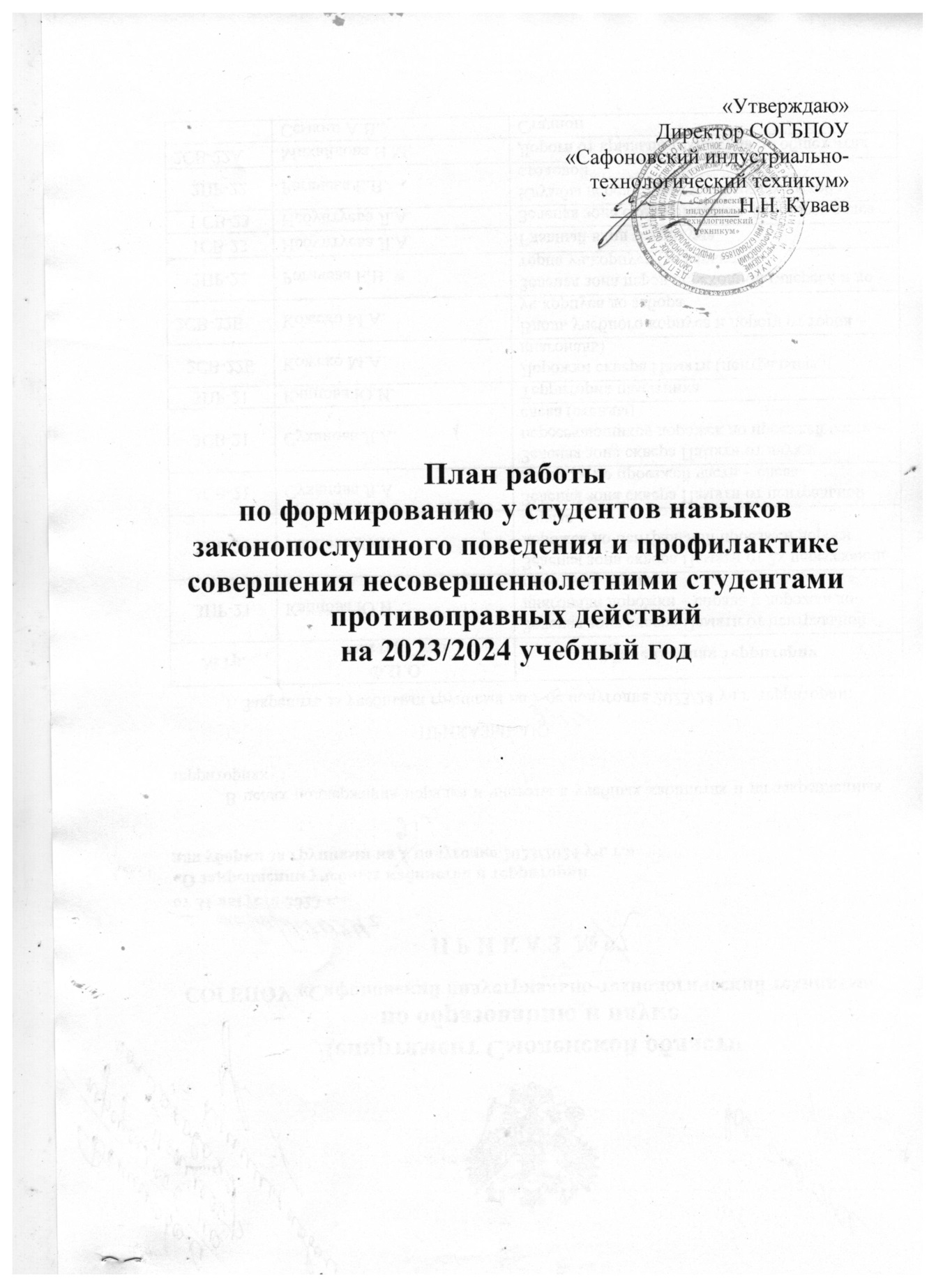 Цель: укрепление системы профилактики безнадзорности и правонарушений обучающихся, создание условий для всестороннего развития детей.Задачи:1.Проведение комплексных профилактических мероприятий.2.Осуществление учёта несовершеннолетних, не посещающих или систематически пропускающих по неуважительным причинам занятия в ОУ.3.Организация и пропаганда здорового образа жизни и социально-полезного поведения обучающихся.4.Повышение компетентности педагогических работников по приоритетным вопросам профилактики безнадзорности и правонарушений обучающихся.5.Организация и проведение мероприятий, способствующих всестороннему развитию детей.6. Оказание социально-психологической и педагогической помощи обучающимся, имеющим отклонения в развитии, поведении, обучении.Осуществление профилактики раннего семейного неблагополучия.Организация внутритехникумовского контроля за осуществлением профилактики безнадзорности и правонарушений несовершеннолетних.№Планируемые мероприятияСрокисполненияИсполнителиРаздел 1.«Организационные  мероприятия»Раздел 1.«Организационные  мероприятия»Раздел 1.«Организационные  мероприятия»Раздел 1.«Организационные  мероприятия»1Предусмотреть в плане работы педсовета: подведение итогов профилактической работы по правовому воспитанию обучающихся в техникумедо 1 октябряЗам. директора по ВР Совет по профилактике2Издать	приказ	о создании Совета по           профилактике правонарушений	на2022/23 учебный годдо 10 сентябряЗам. директора по ВР3Издать приказ о закреплении за учебными группами кураторов.до 31августаЗам. директора по ВР4Организовать взаимодействие с          Комиссией по делам несовершеннолетних и защите их правдо 1 октябряЗам. директора по ВРРаздел 2. «Повышение воспитательной роли учебного процесса»Раздел 2. «Повышение воспитательной роли учебного процесса»Раздел 2. «Повышение воспитательной роли учебного процесса»Раздел 2. «Повышение воспитательной роли учебного процесса»1Провести для студентов нового набора собрания с целью знакомства с правилами внутреннего распорядка, особенностямиобучения в техникумедо 10 сентябряСоциальный педагог, кураторы2Организовать	ежедневное	дежурствогрупп	 	под	руководством кураторовпо графику                 дежурстваСоциальный педагог,  кураторы3Производить ежемесячный анализ: а) посещаемости;б) состояния дисциплины на уроке;в)фактов	аморальных	поступков	и правонарушений студентов.в течение года4Проводить инструктивно-методические совещания с кураторами по вопросам повышения воспитывающей роли уроков, классных часовпостоянноСовет по   профилактике, социальный педагог5Организовать работу спортивных секций, творческих объединений по интересам, кружков по учебным                     предметам, вовлечь в их работу «проблемных» студентовСентябрьПреподаватель   физкультуры, зав. библиотекой, воспитатель6Регулярно контролировать посещаемость и успеваемость «проблемных» студентовпостоянносоциальный педагог, кураторы7Осуществлять в учебных группах 	правовое воспитание студентов в процессе изучения правовых и общественных дисциплин. Включение в процесс преподавания вопросов борьбы с вредными привычками.весь периодобученияЗам. директора по ВР, кураторы8Создание в библиотеке  специального фонда видеоматериалов, сценариев, методической литературы, предназначенных для профилактики противоправного поведения обучающейся молодежи, его пополнение и обеспечение активного использования.постоянноЗам директора по ВР, зав библиотекойРаздел 3 «Индивидуальная работа со студентами. Правовое воспитание»Раздел 3 «Индивидуальная работа со студентами. Правовое воспитание»Раздел 3 «Индивидуальная работа со студентами. Правовое воспитание»Раздел 3 «Индивидуальная работа со студентами. Правовое воспитание»1Провести диагностику личности студентов нового набора, особое внимание уделить адаптации студентов, обучающихся на базе основного общего образованиядо 10 сентябряСоциальный педагог, кураторы групп2Выявить проблемных подростков среди студентов нового набора и поставить их на внутритехникумовский учетдо 1 октябряЗам директора по ВР, социальный педагог3Регулярно вести учет правонарушений со стороны студентов в течение учебного годаЗам. директора по ВР, социальный педагог4Охватить всех подростков, требующих повышенного внимания, кружковой работой, занятиями в спортивных секциях.до 15 ноябряЗав. библиотекой, преподаватель физкультуры5Взять под особый контроль работу со студентами, склонными к употреблению алкоголя, наркотиков. В случае необходимости проводить работу в контакте с врачом-наркологом.в течение учебного годаСовет по профилактике, кураторы, социальный педагог6На классных часах проводить со студентами беседы правового воспитания и борьбы с пьянством, наркоманией, токсикоманией.На классных часахСоциальный педагог, кураторы групп7Организовывать встречи медработников, участковых инспекторов с целью профилактики пьянства, наркомании, совершения правонарушений.Не реже 1 раза в кварталсоциальный педагог8Принимать участие в областных и городских программах и конкурсах по формированию законопослушного                                                                поведения.в течение года Зам. диретора по ВР, зав библиотекой, преподаватель физкультурыРаздел 5. «Создание обстановки нетерпимости к правонарушениям, взаимодействие с правоохранительнымиорганами»Раздел 5. «Создание обстановки нетерпимости к правонарушениям, взаимодействие с правоохранительнымиорганами»Раздел 5. «Создание обстановки нетерпимости к правонарушениям, взаимодействие с правоохранительнымиорганами»Раздел 5. «Создание обстановки нетерпимости к правонарушениям, взаимодействие с правоохранительнымиорганами»1На собраниях в группах обсуждать вопросы укрепления дисциплины, предупреждения аморальных поступковВ течение учебного годаСоциальный педагог, кураторы групп2Регулярно проводить заседания Совета по профилактике, на которых обсуждать факты злостных нарушений дисциплины, аморальных поступков и правонарушений со стороны студентов. Заслушивать кураторов о состоянии профилактической работы в учебных группах.В течение учебного годакураторы групп 3Выявлять студентов, склонных к употреблению спиртных напитков, наркотиков.В течение годаСоциальный педагог4Осуществлять контакт с подразделениями   контролирующими соблюдение порядка и предупреждение распространения и употребления наркотических веществПо необходимо- стиЗам. директора по ВР, Совет по профилактике, социальный педагогРаздел 6.	«Всеобуч	преподавательских кадров, родителей студентов»Раздел 6.	«Всеобуч	преподавательских кадров, родителей студентов»Раздел 6.	«Всеобуч	преподавательских кадров, родителей студентов»Раздел 6.	«Всеобуч	преподавательских кадров, родителей студентов»1Проведение семинара для кураторов групп по вопросам методики проведения воспитательно-профилактической работы по предупреждению наркомании, токсикомании, СПИДа среди учащихся.На семинарах кураторов Зам. директора по ВР,  Совет по профилактике, социальный педагог2Подготовка материалов «В помощь куратору для проведения классных часов», включив вопросы                                                                                 антинаркотической, антиалкогольной  пропаганды, профилактики правонарушений.На семинарах кураторовЗав библиотекой3Проведение родительских собраний для студентов 1 курса обучения:общетехникумовские;в учебных группах.1 раз в год 1 раз в семестр Зам. директора по ВР, социальный педагог,кураторы4Индивидуальное	консультирование родителей по вопросам воспитания детейПо необходимстиЗам. директора по ВР, кураторы5Посещение	мест	проживания обучающихся с целью выяснения условий жизни, обстановки в семье, проведение индивидуальных бесед с родителями.По необходимстиСоциальный педагог, кураторы, 6Выявление неблагополучных семей и проведение индивидуальной работы с родителями студентов.По необходимстиЗаведующий очным отделением, социальный педагог,кураторы